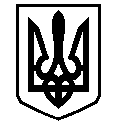 У К Р А Ї Н АВАСИЛІВСЬКА МІСЬКА РАДАЗАПОРІЗЬКОЇ ОБЛАСТІсьомого скликанняп’ятдесята  сесіяР  І  Ш  Е  Н  Н  Я 28 листопада  2019                                                                                                             № 42Про надання дозволу на складання проекту землеустрою щодо відведення у власність  земельної ділянки для ведення особистого селянського господарства в м. Василівка, пров. Таврійський 9 Критініну О.О.	Керуючись ст.26  Закону України «Про місцеве самоврядування в Україні»,  ст.ст.12,33,116,118,121,122 Земельного кодексу України,  Законами України «Про внесення змін до деяких законодавчих актів України  щодо розмежування земель державної та комунальної власності», «Про державний земельний кадастр», «Про землеустрій», розглянувши заяву Критініна Олександра Олексійовича, що мешкає в м. Василівка, пров. Таврійський 9, про надання йому дозволу на розробку проекту землеустрою щодо відведення земельної ділянки для ведення особистого селянського господарства   в м. Василівка, пров. Таврійський 9,  Василівська міська радаВ И Р І Ш И Л А :1. Надати Критініну Олександру Олексійовичу дозвіл на складання  проекту землеустрою щодо відведення у власність земельної ділянки із земель сільськогосподарського призначення,  орієнтовною площею 0,1500 га для  ведення особистого селянського господарства в м. Василівка, пров. Таврійський 9.2. Зобов’язати Критініна Олександра Олексійовича  в шестимісячний термін замовити та подати на затвердження проект землеустрою щодо відведення земельної ділянки, зазначений в пункті 1 цього рішення.	3. Контроль за виконанням цього рішення покласти на постійну комісію міської ради з питань земельних відносин та земельного кадастру, благоустрою міста та забезпечення екологічної безпеки життєдіяльності населення.Міський голова                                                                                                     Л.М. Цибульняк